ПОСТАНОВЛЕНИЕ АДМИНИСТРАЦИИ ГОРОДА КОВРОВА ВЛАДИМИРСКОЙ ОБЛАСТИ № 608 ОТ 19.03.2020 г. О дополнительных мерах по снижению рисков завоза и распространения новой коронавирусной инфекции (2019-nCoV)В соответствии с подпунктом 6 пункта 1 статьи 51 Федерального закона от 30.03.1999 № 52-ФЗ «О санитарно-эпидемиологическом благополучии населения», статьей 16 Федерального закона от 21.11.2011 № 323-ФЗ «Об основах охраны здоровья граждан в Российской Федерации», постановлением Главного государственного санитарного врача Российской Федерации от 02.03.2020 № 5 «О дополнительных мерах по снижению рисков завоза и распространения новой коронавирусной инфекции (2019-nCoV)», на основании ст.31, 32 Устава муниципального образования город Ковров постановляю: 1. Руководителям структурных подразделений администрации города:1.1. Временно ограничить личный прием граждан, пришедшим на личный прием, рекомендовать обращаться в письменной форме, разместить данную информацию на стендах, официальном сайте администрации города Коврова, без остановки оказания муниципальных услуг. В случае крайней необходимости прием посетителей вести в средствах индивидуальной защиты (медицинской маске).1.2. Организовать по возможности дистанционный формат исполнения должностных обязанностей муниципальных служащих, работников при подготовке документов в электронном виде при наличии соответствующих организационно-технических возможностей, включая соблюдение безопасности и наличие сетевого доступа к используемым в работе приложениям.1.3. При поступлении запроса из территориального отдела Управления «Роспотребнадзора» по Владимирской области в г.Коврове, Ковровском и Камешковском районах незамедлительно представлять информацию о всех контактах заболевшего новой коронавирусной инфекцией (2019-nCoV) в связи с исполнением им трудовых (служебных) обязанностей, обеспечить проведение дезинфекции помещений, где находился заболевший.2. Управлению делами и кадрами:2.1. Обеспечить измерение температуры тела муниципальных служащих, работников на рабочих местах с обязательным отстранением от нахождения на рабочем месте лиц с повышенной температурой, руководствуясь действующим законодательством.2.2. Организовать оптимальный режим рабочего (служебного) времени и времени отдыха муниципальных служащих и работников, предусматривающий при наличии такой возможности следующие меры:- гибкий график прибытия/убытия на рабочее (служебное) место, позволяющий избежать скопления муниципальных служащих и работников в администрации города;- специальный режим посещения администрации города, предусматривающий использование в приоритетном порядке электронного документооборота и технических средств связи для обеспечения служебного взаимодействия и минимизацию доступа в администрацию города лиц, чья профессиональная деятельность не связана с исполнением функций администрации города;- не допускать к работе муниципальных служащих, работников с признаками респираторного заболевания (организовать входную термометрию), руководствуясь действующим законодательством;- обязать отстраненного муниципального служащего, работника вызвать врача и по итогам проинформировать своего непосредственного руководителя о результатах, в дальнейшем в ежедневном режиме по возможности информировать о своем состоянии здоровья и местонахождении;- соблюдать установленные требования к условиям труда, обеспечивая достаточную циркуляцию воздуха. Обеспечить муниципальных служащих, работников в достаточном количестве и постоянной доступности средствами для дезинфекции рук;- запретить до особого распоряжения использование в служебных помещениях систем кондиционирования и технических систем вентиляции;- организовать проведение не менее 1 раз в сутки качественной уборки с проведением дезинфекции дверных ручек, выключателей, поручней, перил, мест общего пользования, а также проводить по возможности дезинфекцию воздуха.3. Муниципальным служащим и работникам администрации города:3.1. Отказаться от всех поездок в страны с неблагоприятной обстановкой, связанной с распространением новой коронавирусной инфекции (2019-nCoV), если они не вызваны крайней необходимостью.3.2. Максимально сократить участие в проводимых массовых мероприятиях, в том числе деловых (межведомственных, рабочих совещаний, заседаний, конференций и т.п.), спортивных, культурных и развлекательных, и, по возможности, проводить их в видеоформате или без участников, допуская возможность участия только в чрезвычайно важных и неотложных мероприятиях.3.3. При появлении первых симптомов респираторных заболеваний незамедлительно обратиться за медицинской помощью;3.4. Посещавшим иностранные государства сообщать, при своем возвращении в Российскую Федерацию, о месте, датах пребывания на указанных территориях, иную контактную информацию через сектор кадров управления делами и кадрами администрации города;3.5. Об установлении карантина муниципальный служащий, работник по возможности незамедлительно сообщает об этом в сектор кадров управления делами и кадрами администрации города. 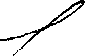 3.6. Следовать основным правилам гигиены в соответствии с Методическими рекомендациями по режиму труда органов государственной власти, органов местного самоуправления и организаций с участием государства, разработанных Министерством труда и социальной защиты Российской Федерации от 16.03.2020.4. Первым заместителям, заместителям главы администрации города обеспечить доведение и соблюдение в подведомственных предприятиях, организациях и учреждениях Методических рекомендации по режиму труда органов государственной власти, органов местного самоуправления и организаций с участием государства, разработанных Министерством труда и социальной защиты Российской Федерации от 16.03.2020 с изданием локальных актов.3. Контроль за исполнением настоящего постановления оставляю за собой.4. Настоящее постановление вступает в силу со дня его подписания и подлежит официальному опубликованию. Глава города Ю.А. Морозов